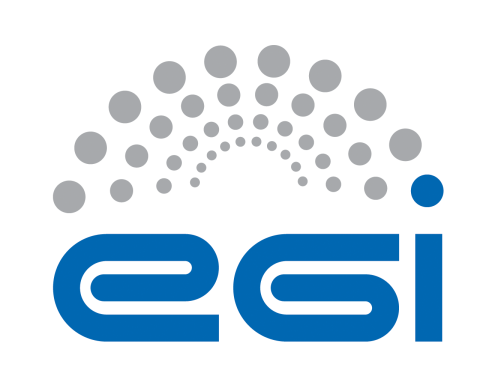 EGI-EngageDeliverable/Milestone review formGeneral comments on the contentAdditional comments (not affecting the document content e.g.  recommendations for the future)Detailed comments on the contentEnglish and other corrections:English and typo corrections are applied directly in the document with changes tracking.Details of the document being reviewedDetails of the document being reviewedDetails of the document being reviewedDetails of the document being reviewedTitle:Sy HolsingerDocument identifier:EGI-doc-2669Project:EGI-EngageDocument url:https://documents.egi.eu/document/2669Author(s):Sy HolsingerDate:20/2/2016Identification of the reviewerIdentification of the reviewerIdentification of the reviewerIdentification of the reviewerReviewer:Carlos FernándezActivity:NA1Comments from Reviewer:Deliverable is written very well. All comments and suggestions are provided in the deliverable file with changes tracking and comments. My main concern is that most of the comparison GPU vs CPU is using a single core, instead of a whole system with many cores. Also a cost study could be very useful comparing GPU solution with cluster with infinibandResponse from Author: From reviewer:N°Page§ObservationsReply from author
(correction / reject,  …)